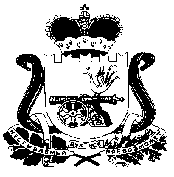 АДМИНИСТРАЦИЯ ПЕЧЕНКОВСКОГО СЕЛЬСКОГО ПОСЕЛЕНИЯП О С Т А Н О В Л Е Н И Еот  25.12.2020   № 80Об упрощенном осуществлении  внутреннего финансового аудита в Администрации Печенковского сельского поселенияВ соответствии со ст.160.2-1 Бюджетного кодекса Российской Федерации, с учетом положений пп. б п.3, п.9 раздела IIФедерального стандарта внутреннего финансового аудита «Основания и порядок организации, случаи и порядок передачи полномочий по осуществлению внутреннего финансового аудита», утвержденного  Приказом Минфина России от 18.12.2019 №237н,  Устава муниципального образования Печенковское сельское поселение Администрация  Печенковского сельского поселенияПОСТАНОВЛЯЕТ:	1. Установить, что внутренний финансовый аудит в Администрации Печенковского сельского поселения осуществляется в упрощенной форме.	2. Определить, что Глава муниципального образования Печенковское сельское поселение самостоятельно выполняет действия, направленные на достижение целей осуществления внутреннего финансового аудита.3. Настоящее  постановление вступает в силу со дня его подписания Главой муниципального образования Печенковское сельское поселение, и подлежит    обнародованию в местах, предназначенных для обнародования нормативных   правовых актов, официальному опубликованию в печатном средстве массовой информации муниципального образования Печенковское сельское поселение «Вести Печенковского сельского поселения» и размещению на официальном сайте в информационно-телекоммуникационной сети «Интернет» по адресу http://pechenki.admin-smolensk.ru.Глава муниципального образованияПеченковское сельское поселение                                                                 Р.Н.Свисто